一年级上语文同步练习题12 an en in un ün一、 用a、e、i、n组成韵母写下来。照样子写一写。bān → ( b  ) — (  ān )wén → (     ) — (      )zhuàn → (      ) — (       ) — (      )xùn → (     ) — (     )gǔn → (     ) — (     )quán → (    ) — (     ) — (      ) 三、我会分类。yun        un        in        yin      ɑnün         huɑi     yuɑn       en      ye韵母 ：----------------------------------------                   整体认读音节：---------------------------------四、连一连，组词语。蓝          原白          天森          云草          林我会给下列字注音。山         十         三       人         日     月看图选择合适的音节写下来。lún chuán　zhēn zhū　jīn yú　bái yún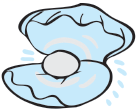 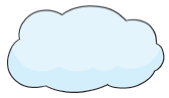 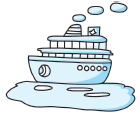 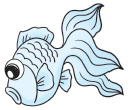 (        )      (         )      (         )  (            )七、谁 是谁的家？请你连一连。蓝天　         树林　　     小河　　    泥土　　     祖国我们          鱼儿          白云        小鸟          种子 八、我来组词语。草（      ）（      ）（      ）家（      ）（      ）（      ）九、照样子写一写，不会写的字用拼音代替。例：蓝天是白云的家。（      ）是（      ）的家。（      ）是（      ）的家。十、看图用拼音写句子。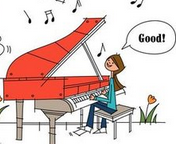 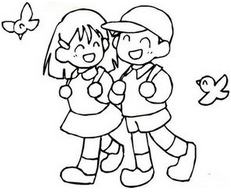 读儿歌完成后面的练习。jiā 家lián tiān shì bái yún de jiā,蓝    天  是   白  云 的  家，shù lín shì xiǎo niǎo de jiā ,树   林  是  小   鸟   的 家，xiǎo hé shì yú er de jiā,小 河  是 鱼 儿 的  家，ní tǔ shì zhǒng zi de jiā。泥 土 是   种   子 的  家。wǒ mēn shì zǔ guó de huā duǒ,我  们 是  祖  国 的 花  朵，zǔ guó jiù shì wǒ mēn de jiā。 祖  国  就 是  我 们  的  家。儿歌写了哪些事物？从文中找出来，用“—”画出来。根据儿歌内容填空。小河是（    ）儿的家，泥土是（     ）的家。我们是祖国的花朵，（     ） 就是我们的家。3、找出文中的整体认读音节，写下来。     （                             ）4、找出文中的韵母中含有“an ”音节，写下来。     （                             ）参考答案用a、e、i、n组成韵母写下来。ai    ei   in  ie   an  en照样子写一写。bān → ( b  ) — (  ān )wén → (  w   ) — (én      )zhuàn → (  zh    ) — (  u     ) — ( àn     )xùn → (  x   ) — (ùn     )gǔn → (  g   ) — (  ǔn   )quán → (  q  ) — (   u  ) — (án      ) 三、我会分类。韵母 ： un     in     ɑn    ün      en    整体认读音节：yun   yin     huɑi     yuɑn     ye四、连一连，组词语。蓝  天    草 原  白云   森林我会给下列字注音。shān     shí   sān    rén   rì   yuè 看图选择合适的音节写下来。(  zhēn zhū  )     (bái yún  )    ( lún chuán  )  ( jīn yú  )七、谁 是谁的家？请你连一连。蓝天　         树林　　     小河　　    泥土　　     祖国我们          鱼儿          白云        小鸟          种子 八、我来组词语。略九、照样子写一写，不会写的字用拼音代替。略例：蓝天是白云的家。十、看图用拼音写句子。略读儿歌完成后面的练习。jiā 家lián tiān shì bái yún de jiā,蓝    天  是   白  云 的  家，shù lín shì xiǎo niǎo de jiā ,树  林  是  小   鸟   的  家，xiǎo hé shì yú er de jiā,小   河 是  鱼  儿的  家，ní tǔ shì zhǒng zi de jiā。泥 土 是   种  子  的  家。wǒ mēn shì zǔ guó de huā duǒ,我  们  是 祖 国  的  花  朵，zǔ guó jiù shì wǒ mēn de jiā。 祖  国  就  是 我  们  的  家。1、儿歌写了哪些事物？从文中找出来，用“—”画出来。2、根据儿歌内容填空。小河是（  鱼儿  ）儿的家，泥土是（  种子   ）的家。我们是祖国的花朵，（ 祖国    ） 就是我们的家。3、找出文中的整体认读音节，写下来。shì   zi4、找出文中的韵母中含有“an ”音节，写下来。lián tiān  